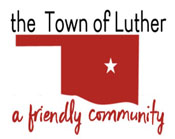 BOARD OF TRUSTEES FOR THE TOWN OF LUTHERSPECIAL MEETING AGENDA                 MINUTESIn accordance with the Open Meeting Act, Title 25, Section 311 of the Oklahoma Statutes, the Town of Luther, County of Oklahoma, 119 S. Main Street, hereby calls a Special Meeting of the Luther Board of Trustees, Thursday, June 27th, 2019 at 6:30 p.m. at The Luther Community Building, 18120 East Hogback Road, Luther, OK 73054.Call to order.Invocation Pledge of AllegianceRoll Call… all 4 presentDetermination of a quorum… yesTrustee Comments.No ActionTrustee One (Vacant)Trustee Two (Brian Hall)Consideration, discussion, and possible approval to purchase a tractor from quotes obtained, not to exceed $50,000.00Motion to approve purchase of 2019 LS XU6168CPS Tractor w/ Loader, Backhoe, Brush Hog & trailer for $49,285.00 (not to exceed $50,000.00): B. Hall… 2nd: J. White… 4 Yes votes.Trustee Three (Trandy Langston)Trustee Four (Jeff Schwarzmeier)Trustee Five (Jenni White)Consideration, discussion and possible action to accept Paxton Cavin’s resignation from the position of Vice Mayor and Town Trustee.Motion to approve as written: J. White… 2nd: T. Langston… 4 Yes votes.Consideration, discussion and possible action to appoint a Vice Mayor.Motion to appoint Trandy Langston as Vice Mayor: J. White… 2nd: B. Hall… 4 Yes votes.Consideration, discussion and possible action to appoint a liaison to the Police Department.No motion for action… Police Department will contact Jenni White in the interim.Consideration, discussion and possible action to advertise for resumes and letters of interest from Luther citizens wanting to be appointed to the Board of Trustees.Motion to approve as written: J. White… 2nd: T. Langston… 4 Yes votes.Consideration, discussion and possible action to advertise for someone to administer and operate the Town website.Motion to approve as written: T. Langston… 2nd: B. Hall… 4 Yes votes.Consideration, discussion and possible action to adopt a resolution/ ordinance, relating to providing 9-1-1 service during the calendar year 2020. The Resolution pertains to the establishment of the 9-1-1 telephone service fee rate to be collected through the landline (traditional) telephone bills for the calendar year 2020.No ActionConsideration, discussion and possible action to surplus signs from the ball fields.Tabled to July 9th Board Meeting.Consideration, discussion, and possible action to address and/ or approve O.M.L.’s 2019 – 2020 Service fees for the Town of Luther.Motion to approve as written: J. White… 2nd: B. Hall… 4 Yes votes.Consideration, discussion, and possible action to contract with and/ or pay per occurrence with Josh Smith to mow Wild Horse Park and the practice field for $250.00.Motion to approve $250.00 per occurrence @ 2 times per month: J. White… 2nd: J. Schwarzmeier… 4 Yes votes.Consideration, discussion, and possible denial of the claim filed by Douglas and Robbie Orr and pertaining to the property located at 407 East 1st Street, Luther, Oklahoma.Motion to deny claim as written: J. White… 2nd: B. Hall… 4 Yes votes.Consideration, discussion and possible approval of a Budget Amendment approving and authorizing the receipt of additional revenues received in taxes and fines and forfeitures and appropriating additional revenues.Motion to approve as written for fiscal year 2018 - 2019: J. White… 2nd: T. Langston… 4 Yes votes.Consideration, discussion and possible action regarding the OK County Mutual Cooperation Agreement.Motion to approve as written: J. White… 2nd: J. Schwarzmeier… 4 Yes votes.Consideration, discussion and possible action to purchase ODIS server and associated equipment including printers and driver license scanners for the Police Department.Motion to approve as written @ $3,800.00 to $4,300.00 & continuing with DigiTicket until ODIS works out “bugs” in the digital ticket writing software: J. White… 2nd: J. Schwarzmeier… 4 Yes votes.Open discussion with the public pertaining to Town business, L.P.W.A. business and/or other topics deemed relevant. No action will be taken during this item. No ActionCitizen participation:  Citizens may address the Board during open meetings on any matter on the agenda prior to the Board taking action on the matter. On any item not on the current agenda, citizens may address the Board under the agenda item Citizen Participation. Citizens should fill out a Citizen’s Participation Request form and give it to the Mayor. Citizen Participation is for information purposes only, and the Board cannot discuss, act or make any decisions on matters presented under Citizens Participation. Citizens are requested to limit their comments to two minutes.No ActionAdjourn.Motion to adjourn: T. Langston… 2nd: J. Schwarzmeier … 4 Yes votes.___transcribed 06/28/2019 by____Kim Bourns, Town Clerk/Treasurer*Agenda Posted Tuesday, June 25th, 2019 at Luther Town Hall, on the website at www.townoflutherok.com and on Facebook at The Town of Luther, prior to 6:30 pm.